In the Name of Allah, the Most Compassionate, the Most MercifulClassification OfALMIZANTHE INTERPRETATION OF HOLY QURANBY:  Great Allameh Seyyed Mohammad Hossein Taba-Tabaii BOOK TWENTY FIVEDAVID and SOLOMONTHE PROPHETS OF THE CHILDREN OF ISRAEL Edited, Summarized, Classified, and Translated by:SEYYED MEHDI AMIN2016"Allameh" Ayatollah Seyyed Mohammad Hossein Taba-Tabaii & His Masterpiece: " ALMIZAN, THE INTERPRETATION OF HOLY QURAN"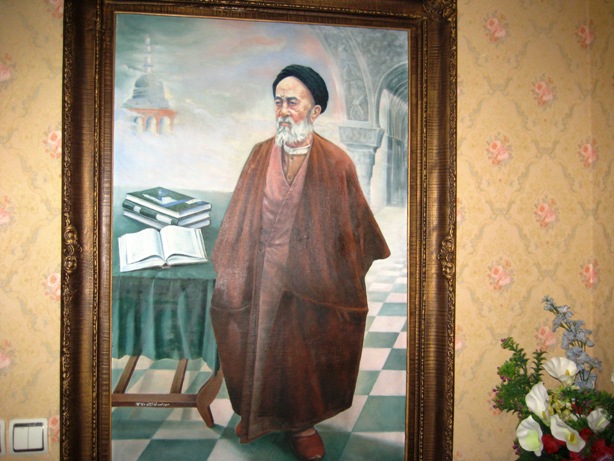 Image of Allameh                                                                                             ( Oil Painting. Work: Seyyed Mehdi Amin, 1991 )CONTENTS:BOOK TWENTY FIVEDAVID and SOLOMON   THE PROPHETS OF THE CHILDREN OF ISRAEL)        Red Lines have been Translated )PART ONE THE PROPHETS OF CHILDREN OF ISRAEL AFTER MOSES(AS)Chapter One: Kingship and Prophecy of David(AS)	8The Advent of David during the Talut War with Goliath	8 Prophet Jeremiah, Shamuel and the TalutThe Issue of Discord and Jihad, and an Analysis of the Talut and Goliath's WarYoung David, and his Fight with Goliath	9David's Story in the Qur'an		10Good Mention of David in Quran	10Differences between the Quran the Torah on DavidJudgment of David(AS)The Subject of David's Judgment in the QuranDavid's ExaminationConcept of David's Caliphate on the EarthWhat Was Written in David's Psalms?Divine Blessings Granted to David and SolomonThe Joint Prayer of David and SolomonChapter Two: Solomon, the Prophet and his Exceptional Monarchy 	12Summary of the Story and Personality of Soleiman(AS)	12Story of Solomon in the TorahSolomon, in the Narrations and StoriesHistory of Solomon's Prophecy and Wonders of his KingshipSoleiman, and the Logic of BirdsKind of Blessings Granted to Solomon(AS)Examination of Solomon, Granting a non-Rival KhingshipSolomon, God's Best Servant and the Issue of Horse ParadeComposition of Solomon's ArmySolomon in Desert of AntsSolomon's Prayer in the Valley of AntsMother of Solomon(AS)An Analysis of Prayer and Request of SolomonGinn's Condition during Solomon's KingshipHarut and Marut, Widespreading the Witchery among JewsFalse Attribution of Witchery on Soleiman"AS"Story of Solomon,s DeathChapter Three: Solomon and the Queen of ShebaStory of Hoopoe and a News from City of ShebaQueen of Sheba's Envoys at the Court of Solomon Way of Carrying the Queen of Sheba's ThroneWhat Authority had the Conveyor of Queen Sheba's ThroneQueen Sheba Attending in the Court of Solomon(AS)Chapter Four: City of Shebah and Flood of "Eram"Story of the City of Shebah's InhabitantsFlooding the Flood of EramStory of Fertile Neighboring VillagesCauses of the Destruction of Shebah CityChapter Five: "Zil-Qarneyn"History of "Zil-Qarneyn" in QuranZil-Qarneyn, and his Way of Receiving the RevelationZil-Qarneyn, and the People of Muddy-Spring-Valley Zil-Qarneyn's Departure toward the EastBuilding Dam against Ya'jooj and Ma'jooj (Gog and Magog)Materials and Construction Method of Dam Zil-Qarneyn in Quran, and his Triple JourneysHistoricity of the Name of Zil-QarneynThe Position and the Status of Zil-QarneynZil-Qarneyn, Benevolent in World and Blessed in HereafterSpecifications of the Dam and its LocationZil-Qarneyn in the Torah and in Books of HistoryDam of Zil-Qarneyn and the Great Wall of ChinaLocation of Zil-Qarneyn's Dam and the Dam of Bab-e-AbvabLocation of Zil-Qarneyn's Dam and Feridoon Pishdadi's DamAlexander Macedonian or Alexander Zil-QarneynZil-Qarneyn,  a Yemeni ArabKhidr or Zil-QarneynHistory of Zil-Qarneyn among the JewsCyrus or Zil-QarneynCyrus's Faith to GodMental Virtues of CyrusOrigin of the Meaning Cyrus as Zil-QarneynCyrus's Journey to the East and West of the WorldCyrus's Journey to the East of the WorldCyrus's Construction of DamHistorical and Analytical Discussion Introducing Ya'jooj and Ma'jooj The Attack of Ya'jooj and Ma'jooj, a Sign of the ResurrectionChapter Six: The Prophet Elias(AS)Mention of the Prophet Elias in QuranMention of the Prophet Elias in Islamic NarrationsElias, a Missionary ProphetChapter Seven: Six Other Prophets among the Children of Israel Prophet Yass'a (Elys'a, Elisha), and his Mention in QuranMention of the Prophet Zhulkifl in QuranHezghil (Ezekiel) the Prophet, and the Dead who RevivedEzre and Prophet JeremiahEsmail, Sadegh Al-Wa'ad(Truthful Promisor), the Prophet and MessengerChapter Eight: The Prophet Job (Ayyub"AS")Sufferings, Afflictions of Job and his PatienceConcept of the Effect of Satan on the Disease of JobJob's RecoveryStory of Job's Loyal Wife Story of Job in the Quran and in the NarrationsStory of Job's Oath and Punishment of his WifeJob's Prayer to Recover from Illness and PovertyChapter Nine:  The Prophet Jonah(Yunus"AS")Story of Jonah(As) in the QuranAn Analytic Commentary on Stopping the Punishment of Johan's People and his EscapeHistory of Jonah in the Torah and the BiblePraising Jonah in the Holy QuranJonah in the Belly of Whale, and Meaning of his Praise to GodMeaning of Jonah's Praise to God and Reason for his SalvationCondition of Jonah after Coming out of the Whale's BellyRe-Assigning Jonah as God's MessengerWay of Repelling Punishment from the People of JonahThe Affection of God's FriendsDescription of Jonah's Wrath and his Run Away from his PeopleDifference between the two Prophets: Jonah and Abraham(AS)Analysis and Explanation of the prayer of JonahExceptional Rescue of Jonah's People from the Divine PunishmentPart OneThe Prophets ofChildren of Israel after Moses(AS)Chapter OneKingship and Prophecy of David(AS)The Advent of DavidDuring the Talut War with Goliath  " وَ قَتَلَ داوُدُ جالوُتَ وَ آتاهُ اللهُ المُلكَ وَالحِكمَةَ و علَّمَهُ مِمّا يَشآءُ...." ( بقره / 246-251 )" David killed Goliath, and God gave him control and wisdom,and taught him whatever He wished…!"( Holy Quran, Baqa'reh: 246-251.)The Holy Qur'an Narrates that a large population of the Children of Israel, who were under the control of a tyrannical kingdom, said to their Prophet:"Appoint for us a king that under him we may fight In Allah's Path!"The king, who had dominated them until that day, was the Goliath, who treated them in such a way that they had lost all their vital elements of life, their independ-ence, their homes and children.This calamity was, from the point of time, after the rescue of Children of Israel from the Faraons. We know that the Children of Israel were already tortured and persecuted but God Almighty sent them Moses and gave him guidance and guardian-ship, after Moses, gave this authority to the Successors of Moses.After this period, they became involved with the demons of Goliath, and when the cruelty of Goliath was heightened and increased, finally their internal forces which had been restrained, woke up, and their prejudice became alive.At this time, the elders of the people demanded from their prophet to choose a king to them, in order to resolve their internal conflicts and concentrate their forces to fight under the command of that king, in the way of Allah.(Almizan: V.4, P.131.)Young David, and his Fight with Goliath" فَهَزَموُهُم بِاِذنِ اللهِ وَقَتَلَ داوُدُ جالوُتَ وَ آتاهُ اللهُ المُلكَ وَالحِكمَةَ و علَّمَهُ مِمّا يَشآءُ...." (بقره /  251 )" So they defeated them by God's leave, and David killed Goliath, and God gave him the kingship and the wisdom and taught him what He wished…!"( Holy Quran, Baqa'reh: 251.)The Holy Quran, in the above Verse, describes the famous Israeli war with Goliath, the cruel Egyptian king, and his killing by David. The role of David before the killing of Goliath is not specified, but the Holy Quran states that after killing Goliath, God granted David the kingdom and wisdom, and taught him whatever he wished!(Almizan: V.4, P.154.)David's Story in the QuranIn the Holy Quran, there is no mention of the history of the life of David(AS) except for a few points, which are as follows:1- The story of his war in the division of Talut(Saul), in which David killed Goliath, and God granted him the monarchy after the Talut, and wisdom and taught what he wanted to do. ( Baqa'reh: 251.)2- In the Surah "Saat", God Almighty pointed out that David became "Caliph" to judge and rule among the people, and taught him the "Firm Decision", which is the same Knowledge of Judgment among the people. (Saat 20 & 26)3. In another part, the Holy Quran indicates that God Almighty confirmed David as well as his Reign,  and disposed the mountains and birds to glorify God with him: (Anbiya 79 & Saat.18 & 19)4. In other Surahs, the Holy Quran refers to the fact that God Almighty has softened the Iron for David to make what is necessary and, in particular, to make Armors for War. (Anbiya 80 & Sa'ba. 10)(Almizan: V. 33, P. 315-320.)Good-Mention of David in QuranThe Glorious God in some cases in Quran, has considered David a Prophet, and praised him alongside with other Prophets, specifically mentioned his name and Said:"And We gave to David Psalms!" (Nessa 163 . An'am. 84. Assra 55.)And He Said:" We bestowed Dawud certain Divine Distinctions and Divine Knowledge !" (Naml. 15. & Sa'ba. 10)Again Said:" We bestowed on him the Divine Wisdom and Power of Sound Judgement(Firm Decision) and appointed him as Our Caliph on the Earth! "  (Saat 20 & 26)And also, in Verses 19 and 25 of the Sura "Saat", God Praises him as follows:" Most Repentant! "" Having Great Nearness in Divine Presence!"" Having good place for Final Return!"(Almizan: V. 33, P. 315-320.)Chapter TwoSolomon, the Prophet and his Exceptional MonarchySummary of the StoryAnd Personality of Solomon(AS)( A Quranic and Historic Discussion)                What is presented in the Holy Quran from the history and life of Solomon(AS) is brief statements in some Surahs, but a precise look in these concise narrations gives guidance to his entire story and the manifestations of his personal character:1- He is the son and heir of David(AS), that in this regard the Holy Quran Says:" To Dawud We bestowed Solaiman…!"(Saat. 30)And" Solomon became the heir to David…!" (Nahl. 16)2- God gave him a vast Kingdom, and gave him the seizure of the Jinn, Birds, and the flow of the Wind, also taught him the language of the birds; that the mention of this blessings has been repeated in His Great Words: (Baqareh 102, Anbiya 81, Naml 16-18, Sabaa 12 & 13, Saat. 35-39)3 -  A Verse refers to the problem of dropping a corpse on his throne. (Saat. 33)4-  The Verses related to the "Well-Bred, Swift Horses" relates to him.(Saat.3 to 33)5- The Verses deal with the issue of his judgment on falling sheep in farm. (Anbiya. 78 and 79)6-  The Verses refer to the story of the ants. (Anbiya 18 and 19)7-  The Verses related to the story  of Hoopoe and Queen of Sheba.(Naml. 20 to 44)8-  The death of Solomon(AS) and the condition of his passing away. (Sabaa 14)	The God Almighty has mentioned the name of the Prophet Solomon(AS) in sixteen places in the Holy Quran, glorified him very much, called him "Servant" and "Watchful", praised his knowledge and wisdom, and called him as of leading and guiding Prophets.(Almizan: V. 30, P. 292.)The Translation is to be continued !